LAS MOLESTIAS PASAN, PERO LAS OBRAS NOS QUEDAN Sin duda alguna la ubicación geográfica en la que nos encontramos ha sido de vital importancia, ya que es aquí en la esquina de Colombia (Barranquilla) donde se encuentra el mar caribe y el rio magdalena para formar un solo conjunto, de esta manera nos conectamos con el mundo y viceversa, en la región caribe siempre habrá un motivo y una razón de festejo, y es que aquí donde se encuentra la felicidad, el entusiasmo y el amor por la vida en uno solo. Todas estas caracterices nos han dado a conocer en todo el mundo, ya que la región caribe en cada una de sus ciudades ha visto nacer y crecer artistas y de la misma forma ha exportado al mundo talento y vida, como deportistas, científicos, financieros y académicos. Y es que si hablamos de Barranquilla los motivos de festejo son demasiados, por ejemplo: 190 años de la navegación fluvial, 102 del primer vuelo aéreo, 85 de la radio comercial y 50 de la primera zona franca, y es que hace 72 años nos llamaron “LA PUERTA DE ORO DE COLOMBIA” porque fue por nuestro puerto donde ingreso la modernidad y el progreso al país.Sin duda alguna Barranquilla a sido conocida en el mundo por infinidades de cosas buenas pero hay algo que preocupa, algo que a tenido un peso enorme ante los ojos de los medios de comunicación y del mundo en general y es que cuando en Barranquilla llueve la ciudad se paraliza y ronda la tragedia, como si fuera un tsunami en todo el sentido de la palabra, mas de 20 de sus calles se convierten en ríos caudalosos. Para los habitantes de los sectores donde estos arroyos son los protagonistas se les hace un poco difícil olvidar las tragedias que pasan cuando el agua esta casi que hasta el cuello, algunos hablan de estas torrentes desde la experiencia ya sea propia o familiar, o simplemente porque fueron testigos de como estos se han llevado a algunos ciudadanos sin poder hacer al respecto para salvar sus vidas. Uno de los casos mas recordados fue cuando en medio de un aguacero en medio de su furia dejo un panorama nunca antes visto, la fuerzas de las aguas arrastro a unos 80 automóviles y los lanzo uno contra otros como si fueran juguetes y aunque en este caso no hubieron victimas fatales las estadísticas muestran que mas de 56 personas han muerto por esta causa. Alexandra Villanueva, creyó equivocadamente que con su carro podía cruzar un arroyo sin ningún problema, después de eso, pensó que ese terrible suceso se convertiría en sus últimos momentos, comenzó a orar por un milagro ya que como ella menciona es la única alternativa que queda cuando una persona se encuentra en un momento de esos, un milagro, y fue así como un chofer de bus la auxilio imponiendo su colectivo contra la corriente para evitar que la siguiera arrastrando.De los mas de 23 arroyos de Barranquilla, 7 paralizan totalmente el trafico, de estos 4 son de alta peligrosidad, entre esos se encontraba el de la calle 84 que contaba con un gran caudal y alcanzaba velocidades de mas de 28 pies por segundo, es decir que podía arrastrar una tracto mula como si fuera una hoja de papel, gracias a la alcaldía el pasado 25 de Marzo del 2014 se empezó el proyecto de canalización de este arroyo y que hoy día es una realidad para los habitantes de la ciudad.Harold Valega, estudiante de ingeniería civil de la Universidad de la Costa dice que con el paso de los años se van formando nuevos arroyos debido al exceso de urbanización de la ciudad, ya que lo que por muchos años fue verde, ya no es verde sino que es cemento rígido, a esto se añade que la ciudad fue construida sin alcantarillado fluvial, lamentablemente nuestra ciudad se ha dado a conocer nacional e internacionalmente por noticias e imágenes de caudalosas corrientes de agua que han arrasado con vidas humanas, automóviles y todo lo que se encuentre por su paso, mientras tanto en el pensamiento de muchos Barranquilleros, los arroyos se convirtieron en un problema social sin solución por falta de voluntad de los gobernantes.El arroyo de la 21, es sin duda alguna uno de los mas peligrosos y caudalosos  de la ciudad, es por ello que en los últimos 10 años a dejado mas de 13 personas muertas, si damos una vuelta al pasado recordaremos con facilidad la polémica del año anterior donde la victima fue una niña de 16 años que se encontraba en una tienda cerca a su colegio y en un descuido inconsciente este la arrastro sin ningún tipo de compasión. Debido a este caso y a muchos casos similares mas, el alcalde Alex Char anuncio que la canalización de este arroyo será una de sus obras mas importantes para los habitantes de la ciudad.No se habían iniciado las obras de este proyecto aunque se había firmado algunos meses atrás, debido a que nos encontrábamos en temporadas de lluvia las cuales no han terminado de concluir pero a pesar de ello, ya se dio paso al cierre de vías en la calle 30 y parte de la carrera 21 para el inicio de esta obra, con el inicio de esta se espera reducir las muertes y otras tragedias causadas por este afluente, adicionalmente a este proyecto se le sumara el arreglo de la calle 30 para una mejor movilidad.Algunos de los habitantes del sector dicen que en época de lluvia todo se convierte en el apocalipsis, además mencionan que el arroyo de la 21 le gana a cualquier rio magdalena, y que con su paso además de dejar muchos muertos, deja muchas familias tristes, para los habitantes del sector la canalización de este arroyo no es mas que un milagro, así lo llaman ellos, un milagro ya que por muchos años de tragedia han estado esperando la intervención de la alcaldía para la mejora de este sector, después de reunirse con el alcalde quedaron muchos temas claros, muchas familias felices porque aunque la solución del problema no les devolverá sus seres queridos, quedan con la satisfacción de que no habrán mas familias sufriendo por casos similares al de ellos.  En una inversión de 125.000 millones de pesos, sin duda alguna uno de los arroyos mas costosos y con La reconstrucción vial de la carrera 21 comprende traslado o reposición de redes de servicios públicos y privados, obras de urbanismo y de espacio público, rellenos de sub bases y suelo cemento, pavimentos en concreto rígido, obras del plan de manejo ambiental, señalización, andenes en losetas decorativas, paraderos de buses, instalación subterránea de redes, alumbrado tipo led, ductos de telecomunicaciones, bancas y arborización, entre otros detalles urbanísticos. Una longitud de 3.4 kms, esta canalización va a cambiar la vida de todas las localidades tanto como del suroriente, metropolitana y suroccidente, puesto que este arroyo divide la ciudad en dos. Este será un arroyo que va canalizado inicialmente en concreto y posteriormente seguirá en tubería, con dos afluentes; uno que llegara al jardín botánico y otro que ira por la 47B, en 16 meses los habitantes esperan poder transitar tranquilamente por la 21, aun así este lloviendo. 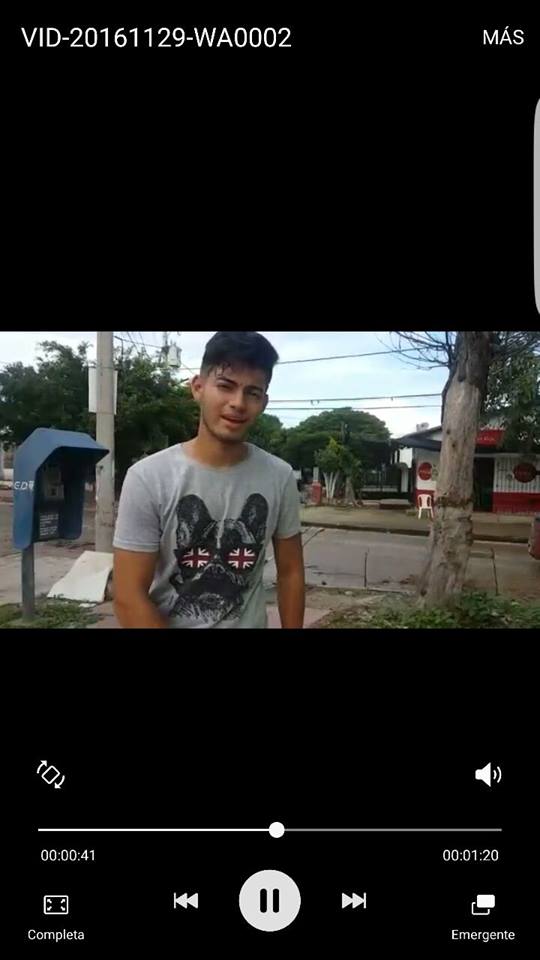 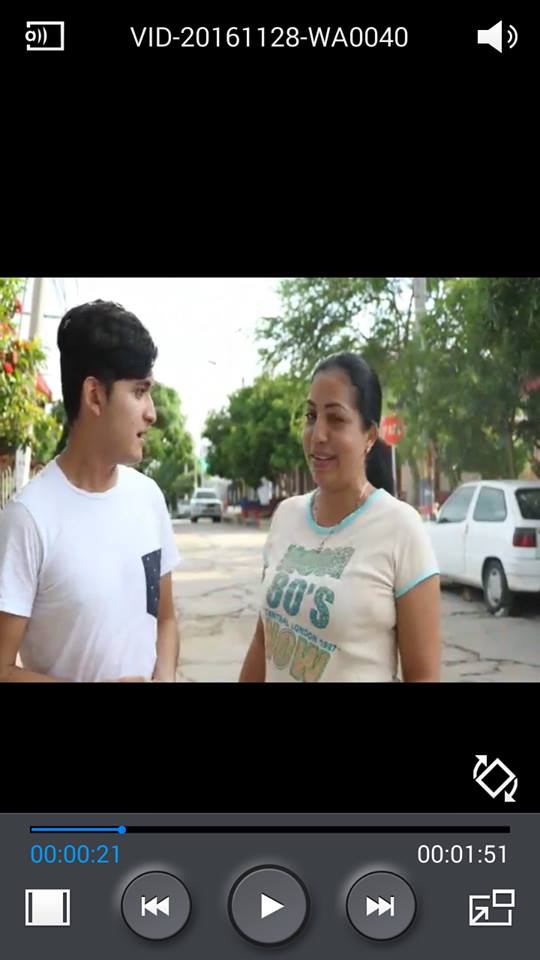 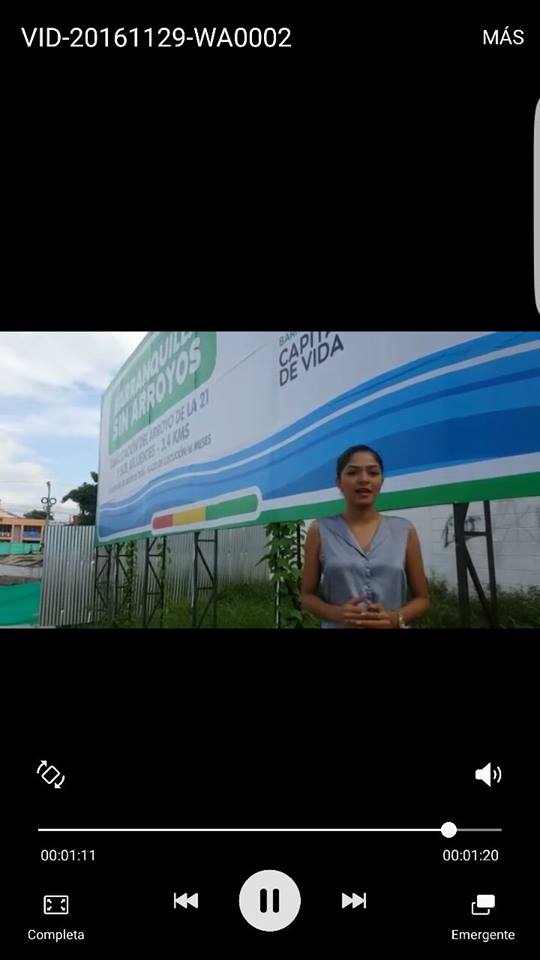 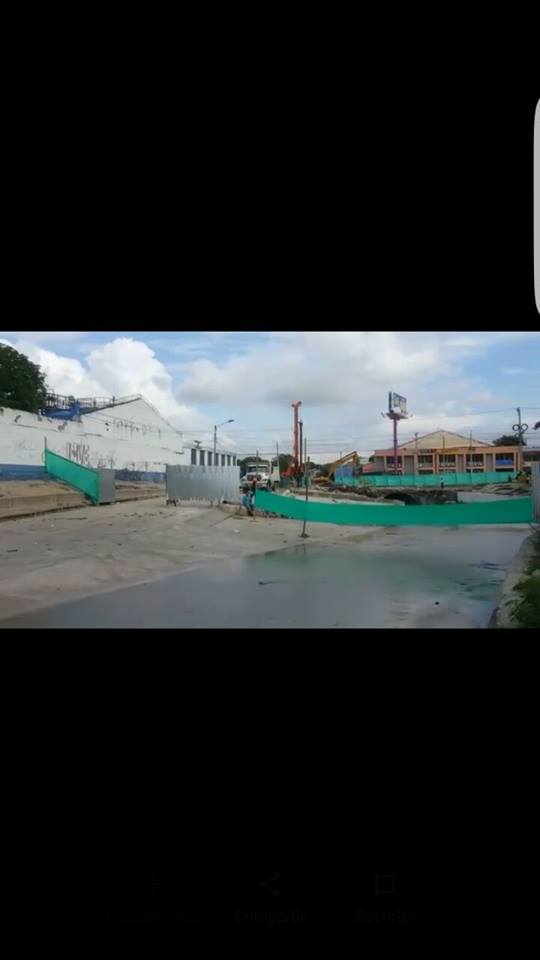 